Hong Kong Dodgeball Summer League 2021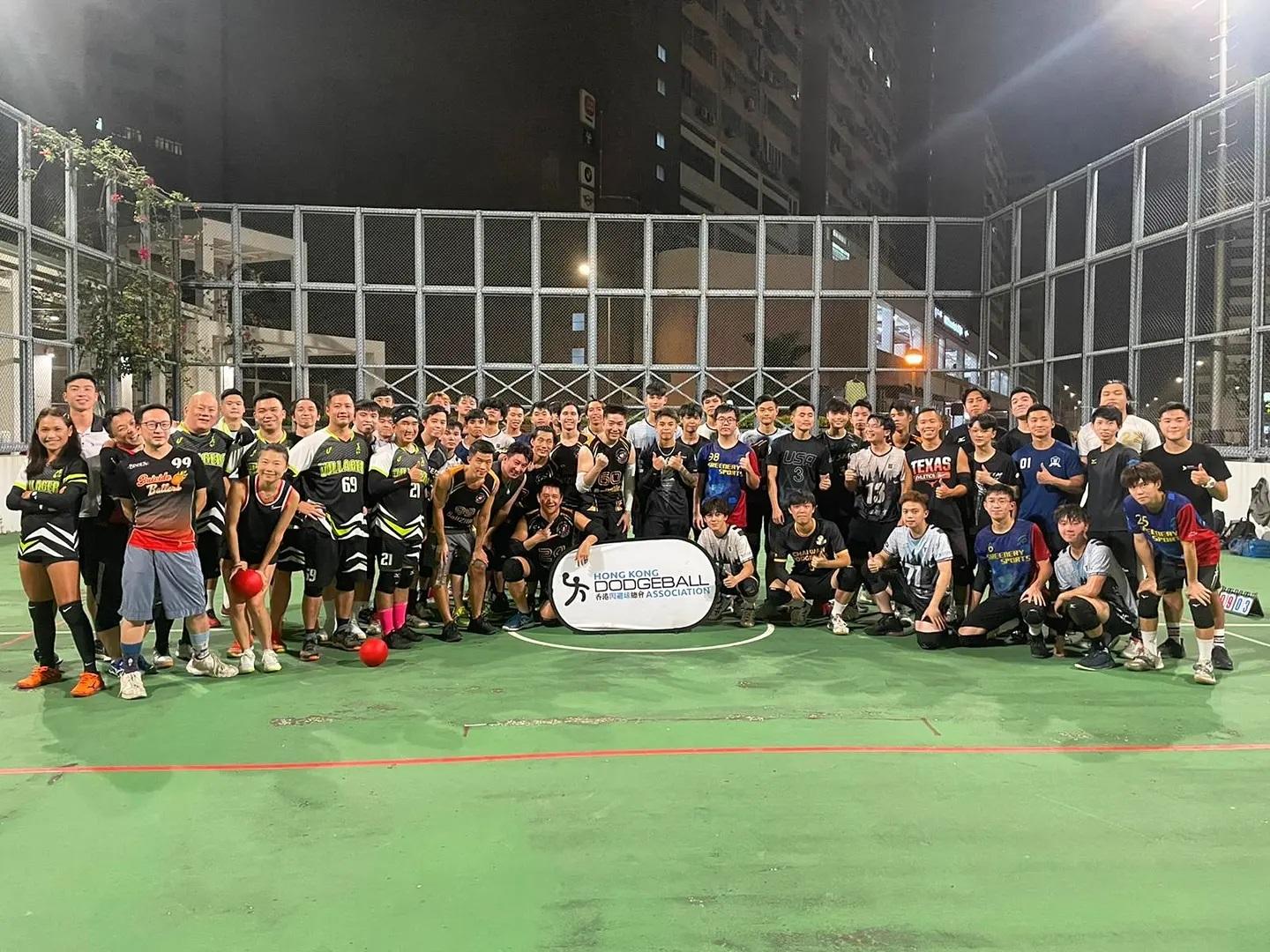 Hong Kong Dodgeball Summer League 2021Newbie MaterialNewbie Material1st Runner-upVillagersVillagers2nd Runner-upUntouchaballsUntouchaballs🏆最有價值球員 Most Valuable Player🏆最有價值球員 Most Valuable Player🏆最有價值球員 Most Valuable PlayerNewbie MaterialNewbie MaterialHo Sang Fai🏆擊殺王 Top Killer🏆擊殺王 Top Killer🏆擊殺王 Top KillerVillagersVillagersBiong🏆接殺王 Top Catcher🏆接殺王 Top Catcher🏆接殺王 Top CatcherSugar DaddySugar DaddyFungNewbie MaterialNewbie MaterialJohnnyDodgey LadiesDodgey Ladies1st Runner-up Ball Sniper Ball Sniper2nd Runner-upTeam OATeam OA🏆最有價值球員 Most Valuable Player🏆最有價值球員 Most Valuable Player🏆最有價值球員 Most Valuable PlayerBall SniperBall SniperMeiYan Cheung🏆擊殺王 Top Killer🏆擊殺王 Top Killer🏆擊殺王 Top KillerBall SniperBall SniperJanice So🏆接殺王 Top Catcher🏆接殺王 Top Catcher🏆接殺王 Top CatcherDodgey LadiesDodgey LadiesPammy Chan